NOME: _________________________________________________________________ IDADE: _______ DATA:  _____/_____/_____CULTINHOTEMA: “O AMOR MAIOR”DEVEMOS SER IMITADORES DO AMOR!NO TEXTO DE EFÉSIOS 5:1-2 NÓS ENTENDEMOS QUE DEVEMOS IMITAR A DEUS E TAMBÉM AMAR. MARQUE UM X NAS ALTERNATIVAS CORRETAS.  (   ) TEMOS QUE AMAR SOMENTE QUEM TAMBÉM NOS AMA E NÃO AQUELES QUE NOS FAZEM O MAL. (   ) JESUS CRISTO TEM UM AMOR TÃO GRANDE QUE DEU SUA VIDA POR NÓS PARA REMISSÃO DE NOSSOS PECADOS. (   ) DEVEMOS AMAR ASSIM COMO JESUS AMOU A TODOS, MESMO AQUELES QUE LHE FAZIAM MAL.NO VERSÍCULO DE I JOÃO 2:6 FALA: “AQUELE QUE DIZ QUE ESTÁ NELE TAMBÉM DEVE ANDAR COMO ELE ANDOU”. AS PALAVRAS EM NEGRITO (MAIS ESCURAS) SE REFEREM A QUEM?__________________________________________________________________________________________________________________LIGUE AS PALAVRAS DA PRIMEIRA COLUNA COM SEUS SINÔNIMOS QUE ESTÃO NA SEGUNDA COLUNA E LEIA O TEXTO DE I JOÃO 2:7-11.								MANDAMENTO						CLARIDADEPRINCÍPIO							ESCURIDÃOLUZ							PRECEITOALUMIA							ALVOROÇOTREVAS							ESCLARECEENCÂNDALO							COMEÇO	ESCREVA NO EVANGELHO ABAIXO, QUAL É O MANDAMENTO QUE JESUS CRISTO NOS DEU? (DICA: LEIA JOÃO 15:12).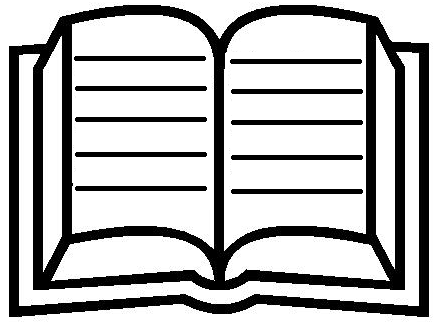 RESPONDA AS QUESTÕES ABAIXO SOBRE O TEXTO DE JOÃO 15:13-17.O QUE É PRECISO FAZER PARA SER AMIGO DE JESUS?__________________________________________________________________________________________________________________POR QUE JESUS NÃO NOS CHAMA DE SERVOS, MAS SIM DE AMIGOS?__________________________________________________________________________________________________________________E O QUE TEMOS QUE FAZER, PARA QUE TUDO QUE PEDIMOS EM NOME DO PAI, ELE NOS CONCEDA?_________________________________________________________________________________________________________________FAÇA A CRUZADINHA ABAIXO, COM AS PALAVRAS DO TEXTO DE COLOSSENSES 3:12.PINTE DE VERDE AS FRASES QUE POSSUEM SUAS AFIRMAÇÕES CORRETAS E DE VERMELHO AS AFIRMAÇÕES FALSAS, DEPOIS AS CORRIJA E LEIA O TEXTO DE COLOSSENSES 3:13-14._________________________________________________________________________________________________________________________________________________________________________________________________________________________________________________________________________________________________________________________________________________________________________________________________________________________________________________________________________________________________________________________________________________________________________________________